Comité Intergubernamental sobre Propiedad Intelectual y Recursos Genéticos, Conocimientos Tradicionales y FolcloreVigésima octava sesiónGinebra, 7 a 9 de julio de 2014FONDO DE la OMPI de CONTRIBUCIONES VOLUNTARIAS PARA LAS COMUNIDADES INDÍGENAS Y LOCALES ACREDITADAS:  NOTA INFORMATIVA sobrE CONTRIBUCIONES Y SOLICITUDES DE ASISTENCIApreparada por la SecretaríaEn el presente documento se facilita información al Comité Intergubernamental sobre Propiedad Intelectual y Recursos Genéticos, Conocimientos Tradicionales y Folclore (en lo sucesivo “el Comité”) sobre el funcionamiento del Fondo de la OMPI de Contribuciones Voluntarias para las Comunidades Indígenas y Locales Acreditadas (en lo sucesivo “el Fondo”).  En el Anexo del documento WO/GA/32/6 figura el Reglamento aplicable al Fondo aprobado por la Asamblea General de la OMPI en su trigésimo segundo período de sesiones, celebrado en septiembre de 2005, y enmendado por la Asamblea General en su trigésimo noveno período de sesiones, en septiembre de 2010.En el artículo 6.f) del Reglamento se establece lo siguiente:“f)	Antes de cada sesión del Comité, el Director General de la OMPI entregará a los participantes un documento en que él se informará acerca de lo siguiente:i)	las contribuciones voluntarias que se hayan realizado en favor del Fondo hasta la fecha de elaboración del documento;ii)	la identidad de los contribuyentes (salvo que estos últimos deseen preservar su anonimato);iii)	la cuantía de los recursos disponibles habida cuenta de las sumas ya utilizadas;iv)	la lista de personas que se hayan beneficiado del Fondo desde el anterior documento de información;v)	las personas seleccionadas para beneficiarse del Fondo y que hayan renunciado a la ayuda;vi)	el importe de la financiación asignada a cada beneficiario;  yvii)	una reseña suficientemente completa de los candidatos que hayan presentado una solicitud de financiación para la sesión siguiente.Dicho documento se someterá también a examen y deliberación de los miembros de la Junta Asesora.”El presente documento constituye la vigésima nota informativa de esa índole, conforme a lo dispuesto por la Asamblea General de la OMPI.  A continuación figura la información que debe transmitirse a los participantes en la vigésima octava sesión del Comité:Nivel de contribuciones voluntarias abonadas al Fondo hasta el 19 de junio de 2014 y nombre de los contribuyentes: 86.092,60 francos suizos (equivalentes a 500.000 coronas suecas al tipo de cambio vigente), abonados el 7 de noviembre de 2006 por el Swedish International Biodiversity Programme (SwedBio/CBM);31.684 francos suizos (equivalentes a 20.000 euros al tipo de cambio vigente), abonados el 20 de diciembre de 2006 por el Gobierno de Francia;29.992,50 francos suizos (equivalentes a 25.000 dólares estadounidenses al tipo de cambio vigente), abonados el 27 de marzo de 2007 por el Fondo Christensen;150.000 francos suizos, abonados el 8 de junio de 2007 por el Instituto Federal Suizo de Propiedad Intelectual, Berna (Suiza);5.965,27 francos suizos (equivalentes a 5.000 dólares estadounidenses al tipo de cambio vigente), abonados el 14 de agosto de 2007 por el Ministerio de Ciencia y Tecnología de Sudáfrica;98.255,16 francos suizos (equivalentes a 60.000 euros al tipo de cambio vigente), abonados el 20 de diciembre de 2007 por el Gobierno de Noruega;  100.000 francos suizos, abonados el 7 de febrero de 2008 por el Instituto Federal Suizo de Propiedad Intelectual, Berna (Suiza);12.500 francos suizos (equivalentes a 13.441 dólares estadounidenses al tipo de cambio vigente), abonados el 25 de marzo de 2011 por el Ministerio de Ciencia y Tecnología de Sudáfrica;500 francos suizos (equivalentes a 573 dólares estadounidenses al tipo de cambio vigente), abonados el 10 de mayo de 2011 por un contribuyente anónimo;  89.500 francos suizos (equivalentes a 100.000 dólares australianos al tipo de cambio vigente), abonados el 20 de octubre de 2011 por el Gobierno de Australia;15.000 francos suizos, abonados el 20 de junio de 2013 por el Gobierno de Australia;  y4.694,40 francos suizos, abonados el 20 de junio de 2013 por el Gobierno de Nueva Zelandia.Importe total de contribuciones voluntarias abonadas al Fondo hasta el 16 de junio de 2014:  623.401,71 francos suizos.Cuantía de los recursos disponibles: –	Cuantía disponible en el Fondo al 19 de junio de 2014, incluidas las tasas y los  intereses bancarios:  803,20 francos suizos.–	Importes comprometidos al 19 de junio de 2014:  ninguno.–	Cuantía disponible en el Fondo sustrayendo los importes comprometidos al 19 de junio de 2014:  803,20 francos suizos.Lista de personas que han recibido ayuda del Fondo desde la publicación de la nota anterior:Solicitantes que fueron recomendados para recibir financiación de cara a la vigésima octava sesión del Comité:Ninguno.Solicitantes que fueron recomendados para recibir financiación de cara a la vigésima octava sesión del Comité, pero para quienes no se disponía de recursos suficientes en el Fondo al 19 de junio de 2014 (en orden de prioridad):Sra. Tarisi VUNIDILONacionalidad:  FijiDirección postal:  Auckland (Nueva Zelandia)Nombre del observador acreditado que designa al candidato:  Pacific Islands Museums Association (PIMA)Sede del observador acreditado:  Port Vila (Vanuatu)Sr. Stephen RWAGWERINacionalidad:  UgandaDirección postal:  Fort Portal (Uganda)Nombre del observador acreditado que designa al candidato:  Engabu Za Tooro (Tooro Youth Platform for Action)Sede del observador acreditado:  Fort Portal (Uganda)Desembolsos por haber participado en la vigésima séptima sesión del Comité:No se efectuaron desembolsos.Importes comprometidos o desembolsados para participar en la vigésima octava sesión del Comité:Ningún compromiso; no se efectuaron desembolsos.Lista de personas que solicitan apoyo para la siguiente sesión del Comité (en orden alfabético):Sr. Hamadi AG MOHAMED ABBANacionalidad:  MalíDirección postal:  Nuakchot (Mauritania)Nombre del observador acreditado que designa al candidato:  ADJMORSede del observador acreditado:  Tombuctú (Malí)Sra. Edith Magnolia BASTIDAS CALDERÓNNacionalidad:  ColombiaDirección postal:  Nariño, ColombiaNombre del observador acreditado que designa al candidato:  Centro de Estudios Multidisciplinarios Aymara (CEM Amayra)Sede del observador acreditado:  La Paz (Bolivia)Sr. Estebancio CASTRO DIAZNacionalidad:  PanamáDirección postal:  Wellington (Nueva Zelandia)Nombre del observador acreditado que designa al candidato:  Consejo Internacional de Tratados IndiosSede del observador acreditado:  Panamá (Panamá)Sr. Nelson DE LEÓN KANTULENacionalidad:  PanamáDirección postal:  Panamá (Panamá)Nombre del observador acreditado que designa al candidato:  Asociación Kunas Unidos por Napguana (KUNA)Sede del observador acreditado:  Corregimiento San Felipe (Panamá)Sra. Kathy HODGSON-SMITHNacionalidad:  CanadáDirección postal:  Saskatoon, Saskatchewan (Canadá)Nombre del observador acreditado que designa al candidato:  Métis National CouncilSede del observador acreditado:  Otawa (Canadá)Sra. Cecilia Eneck NDIFONNacionalidad:  CamerúnDirección postal:  Ekmen-Batibo (Camerún)Nombre del observador acreditado que designa al candidato:  Association of the Reconstruction and Development of the Moko-oh People (AFTRADEMOP)Sede del observador acreditado:  Ekmen-Batibo (Camerún)Sr. Kamal Kumar RAI Nacionalidad:  NepalDirección postal:  Katmandú (Nepal)Nombre del observador acreditado que designa al candidato:  Himalayan Folklore and Biodiversity Study Program, IPs Society for Wetland Biodiversity Conservation NepalSede del observador acreditado:  Katmandú (Nepal)Se invita al Comité a tomar nota del contenido del presente documento.[Fin del documento]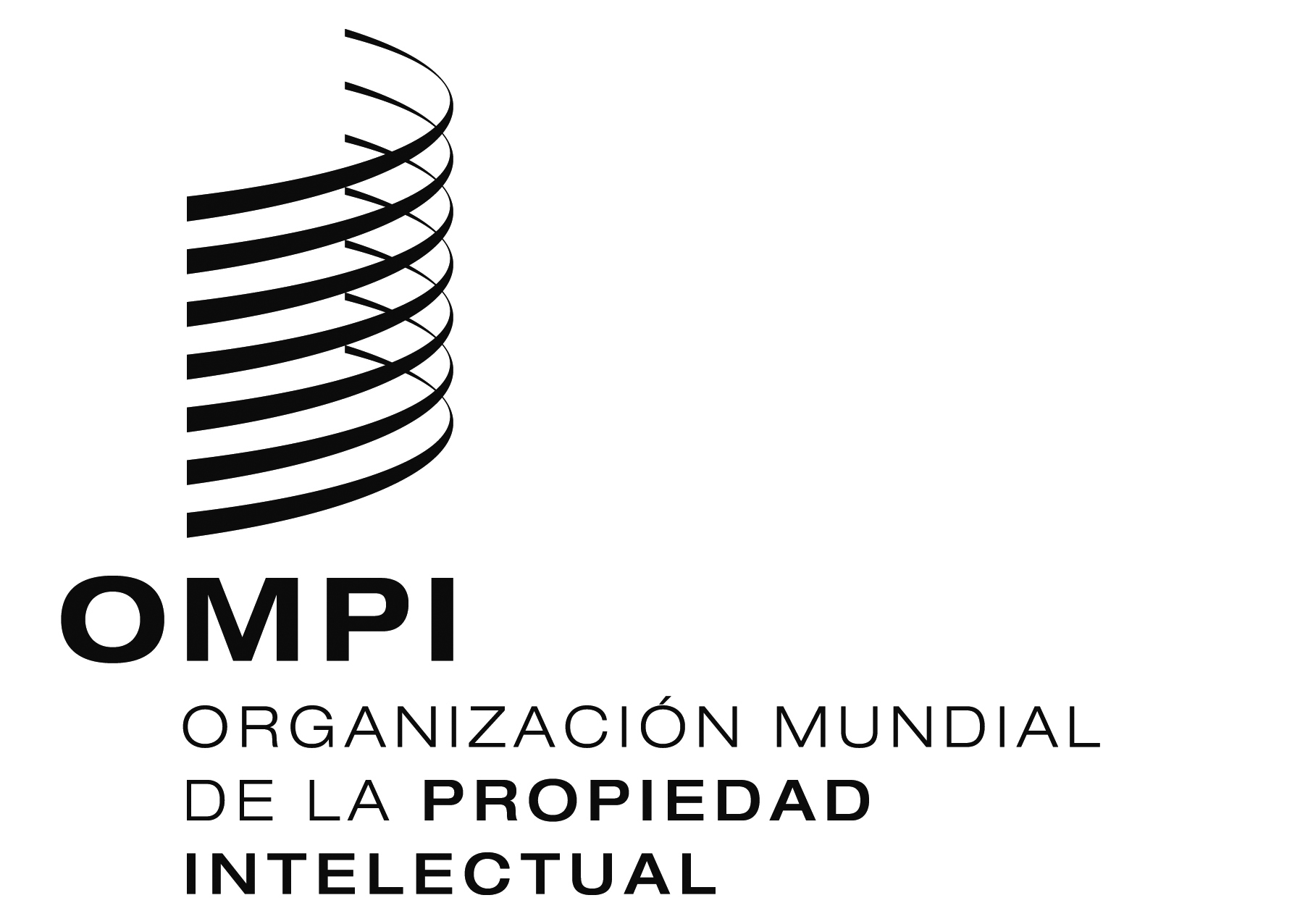 SWIPO/GRTKF/IC/28/INF/4WIPO/GRTKF/IC/28/INF/4WIPO/GRTKF/IC/28/INF/4ORIGINAL:  INGLÉS  ORIGINAL:  INGLÉS  ORIGINAL:  INGLÉS  FECHA:  19 DE JUNIO DE 2014  FECHA:  19 DE JUNIO DE 2014  FECHA:  19 DE JUNIO DE 2014  